RECUPERACION 11Realiza un mapa conceptual sobre la globalización, teniendo en cuenta lo siguiente: A. EsB. Se caracteriza porC. Se relaciona con la economía, política, cultura, medio ambienteD. En América latina  y Colombia ventajas y desventajas.2. Elabora un collage de imágenes de la globalización entorno a las ventajas y desventajas que tienen en Colombia.3. En que consideras que consiste la globalización cultural? En que hechos de tu vida la percibes? Señala un ejemplo4. Elabora un ensayo de 4 páginas sobre la globalización de la cultura, pros y contra. En él debes incluir tu opinión con respecto a si se debe defender la cultura autóctona o más bien, contribuir en la construcción de la cultura global.5. Crees que la globalización es un conjunto de estrategias creadas por los países ricos para dominar a los países pobres. Justifica la respuesta6. Pueden los países pobres entrar a competir con eficiencia en el contexto de la globalización. Porque7. Consideras que todas las personas deberíamos involucrarnos en la globalización, bien sea como consumidores o como empresarios? Por qué.8. Que nos dicen, que vemos, que es pobreza?9 .De acuerdo con la gráfica proyección del crecimiento del PIB2007-2027¿Cómo le va a ir a América Latina en relación con otras regiones del mundo en este periodo ¿Por qué razones?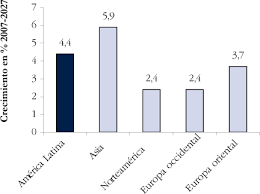 10. Que es integración económica, grados de integración, ventajas y desventajas.11. Completa un cuadro como el siguiente sobre los principales bloques económicos del mundo12. Definir los siguientes conceptos: Desarrollo humano, desarrollo equitativo, desarrollo sostenible13. Qué implicaciones tienen estos elementos14. Estrategias en tu municipio para llegar al desarrollo sostenible.PAISES QUE LO INTEGRANCARACTERÍSTICAS PRINCIPALESCOMUNIDAD ANDINAMERCOSURUNION EUROPEATIGRES ASIATICOSTLC